№ 28 Дата ___________Тема:     Движение земной коры  Тема:     Движение земной коры  Тема:     Движение земной коры  Тема:     Движение земной коры  Задачи   1.Раскрыть содержание понятий грабен, горст.2. Расширить  знания о внутреннем строении земли3. Способствовать формированию географической культуры, развитию умения работать в группе.Задачи   1.Раскрыть содержание понятий грабен, горст.2. Расширить  знания о внутреннем строении земли3. Способствовать формированию географической культуры, развитию умения работать в группе.Задачи   1.Раскрыть содержание понятий грабен, горст.2. Расширить  знания о внутреннем строении земли3. Способствовать формированию географической культуры, развитию умения работать в группе.Задачи   1.Раскрыть содержание понятий грабен, горст.2. Расширить  знания о внутреннем строении земли3. Способствовать формированию географической культуры, развитию умения работать в группе.Планируемые результатыПланируемые результатыПланируемые результатыПланируемые результатыПредметныеМетапредметные Метапредметные Личностныепознакомить учащихся с видами движения земной коры; сформировать представление об   грабене, горсте, надвиге и покрове, движение.Понимать учебную задачу урока, стремиться ее выполнитьОценивать достижения на урокеОценивать работу одноклассниковВысказывать суждения, подтверждая ее фактамиРаботать с текстом, презентацией Понимать учебную задачу урока, стремиться ее выполнитьОценивать достижения на урокеОценивать работу одноклассниковВысказывать суждения, подтверждая ее фактамиРаботать с текстом, презентацией Учащийся должен обладать:ответственным отношением к учению, готовностью и способностью к саморазвитию и самообразованию на основе мотивации к обучению и познанию;опытом участия в социально значимом труде;осознанным, уважительным и доброжелательным отношением к другому человеку, его мнению;коммуникативной компетентностью в общении и сотрудничестве со сверстниками в процессе образовательной,общественно полезной, учебно-исследовательской, творческой деятельности;осознание ценностей географических знаний, умений выявлять причины движения земной корыРесурсы урока: учебник,   глобус, таблица « формы  Земли»,  презентация     Ресурсы урока: учебник,   глобус, таблица « формы  Земли»,  презентация     Ресурсы урока: учебник,   глобус, таблица « формы  Земли»,  презентация     Ресурсы урока: учебник,   глобус, таблица « формы  Земли»,  презентация     Ход урокаХод урокаХод урокаХод урокаСодержание деятельности учителяСодержание деятельности учителяСодержание деятельности обучающихсяСодержание деятельности обучающихсяМотивация познавательной деятельности. Мотивация познавательной деятельности. Мотивация познавательной деятельности. Мотивация познавательной деятельности. Контроль знанийМини тест по рельефу1.К планетарным формам рельефа относят: а) горы и равнины; б) холмы и впадины; в) материки и впадины океанов.2.Равнины – это участок земной коры: а) высоко приподнятые над уровнем моря; б) с высотой не более 200метров; в) с небольшой  разницей высот.3. Установите соответствие между буквой и цифрой:А) плоскогорье                                  1. Менее 200метров;Б) низменность                                     2. 200-500 метров;В) возвышенность                              3. 500-1000 метров;4. Самая большая равнина по площади - это:А) Амазонская низменность; б) Западно- сибирская равнина; в) Восточно- Европейская равнина5. Установите соответствие между буквой и цифрой:1.Анды                                                                                А. С. Америка;2. Большой Водороздельный хребет                             Б. Ю. Америка;3.Альпы                                                                               В. Евразия;4.  Кордильеры                                                                Г.  Австралия                                  Контроль знанийМини тест по рельефу1.К планетарным формам рельефа относят: а) горы и равнины; б) холмы и впадины; в) материки и впадины океанов.2.Равнины – это участок земной коры: а) высоко приподнятые над уровнем моря; б) с высотой не более 200метров; в) с небольшой  разницей высот.3. Установите соответствие между буквой и цифрой:А) плоскогорье                                  1. Менее 200метров;Б) низменность                                     2. 200-500 метров;В) возвышенность                              3. 500-1000 метров;4. Самая большая равнина по площади - это:А) Амазонская низменность; б) Западно- сибирская равнина; в) Восточно- Европейская равнина5. Установите соответствие между буквой и цифрой:1.Анды                                                                                А. С. Америка;2. Большой Водороздельный хребет                             Б. Ю. Америка;3.Альпы                                                                               В. Евразия;4.  Кордильеры                                                                Г.  Австралия                                  Контроль своей работы. Самооценка.Ответы:1.-в; 2.-в; 3.-а-3….б-1…..в-2; 4-а; 5- 1-б, 2-г,3-в,4-а.Контроль своей работы. Самооценка.Ответы:1.-в; 2.-в; 3.-а-3….б-1…..в-2; 4-а; 5- 1-б, 2-г,3-в,4-а.Как вы думаете, каким образом залегают горные породы в природе? (Горизонтально, наклонно, смятые в складки).Как вы думаете, каким образом залегают горные породы в природе? (Горизонтально, наклонно, смятые в складки).Отвечают на вопросыОтвечают на вопросы Вот вам рисунок, объясните, почему так изображены горные породы под почвой?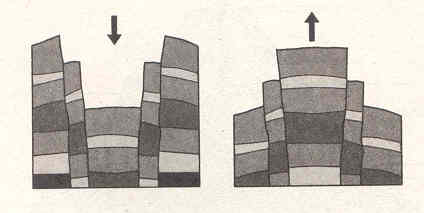 Почему? Земная кора находится в постоянном движении.Тема урока? Цель урока? Вот вам рисунок, объясните, почему так изображены горные породы под почвой?Почему? Земная кора находится в постоянном движении.Тема урока? Цель урока?Выполняют диктантПроисходит смещение горных пород Определяют тему урока, ставят цель, выводят гипотезу.Выполняют диктантПроисходит смещение горных пород Определяют тему урока, ставят цель, выводят гипотезу.Организация познавательной деятельностиОрганизация познавательной деятельностиОрганизация познавательной деятельностиОрганизация познавательной деятельности- Какова же причина движений? Как происходят движения и почему, нам поможет ответить самый мудрый учебник « Географии» стр. 96// работа с учебником. Чтения и анализ текстаНа земле есть плиты//работа с атласом по определению место нахождения плитДвижение плит происходит по разному в вертикальном положение и горизонтальном.Задание:Нидерланды находятся ниже уровня моря и опускается со скоростью 3 мм в год. На сколько опустится территория через 100 лет? (S=V*t , S=3*100=300 мм = 30 см) Если горизонтальные и вертикальные движения накладываются, то образуются горсты и грабены. В грабене расположено озеро Байкал. Почему мы не замечаем вертикальных движений?( медленно) - Как вы думаете, какое стихийное природное явление происходит при горизонтальном движении? (Землетрясение, извержение вулкана).Об этом  явлении мы будем говорить на следующем уроке. - Какова же причина движений? Как происходят движения и почему, нам поможет ответить самый мудрый учебник « Географии» стр. 96// работа с учебником. Чтения и анализ текстаНа земле есть плиты//работа с атласом по определению место нахождения плитДвижение плит происходит по разному в вертикальном положение и горизонтальном.Задание:Нидерланды находятся ниже уровня моря и опускается со скоростью 3 мм в год. На сколько опустится территория через 100 лет? (S=V*t , S=3*100=300 мм = 30 см) Если горизонтальные и вертикальные движения накладываются, то образуются горсты и грабены. В грабене расположено озеро Байкал. Почему мы не замечаем вертикальных движений?( медленно) - Как вы думаете, какое стихийное природное явление происходит при горизонтальном движении? (Землетрясение, извержение вулкана).Об этом  явлении мы будем говорить на следующем уроке. Выдвигают гипотезы Отвечают на вопросыАнализ текста.Работа с атласомЗарисовка движения плитРешение задачи, самопроверка.Отвечают на вопросы	Записывают д/зВыдвигают гипотезы Отвечают на вопросыАнализ текста.Работа с атласомЗарисовка движения плитРешение задачи, самопроверка.Отвечают на вопросы	Записывают д/зРефлексияОцените свою работу в классе. Вспомнить тему урока, цель и гипотезу.РефлексияОцените свою работу в классе. Вспомнить тему урока, цель и гипотезу.Оценивают свою работу                                          Оценивают свою работу                                          Подготовиться   Д/з п. 20 стр. 96 приготовить сообщения  о видах землетрясений на материках.Подготовиться   Д/з п. 20 стр. 96 приготовить сообщения  о видах землетрясений на материках.   Записывают  д/з п. 20 приготовить сообщение   Записывают  д/з п. 20 приготовить сообщение